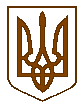 БУЧАНСЬКИЙ МІСЬКИЙ ГОЛОВАР О З П О Р Я Д Ж Е Н Н Я«27» січня  2020 року								№ 20Про організацію інформування територіальноїгромади щодо діяльності старостинських округів Бучанської  міської радиВідповідно до статті 6 Закону України «Про порядок висвітлення діяльності органів державної влади та органів місцевого самоврядування в Україні засобами масової інформації», з метою належної організації інформування суспільства про діяльність Бучанської міської об’єднаної територіальної громади, керуючись ст. 42 Закону України «Про місцеве самоврядування в Україні»,РОЗПОРЯДЖАЮСЬ:1. В.о. старост сіл Блиставиця, Луб̓’янка, Гаврилівка та Тарасівщина забезпечити належну реалізацію принципу гласності, як одного з важливих засобів формування у суспільстві об’єктивної думки щодо діяльності старостинських округів, підвищення рівня довіри до них.1.1. Особисто організовувати зазначену роботу та проводити її з неухильним додержанням вимог законодавчих актів, що регулюють правовідносини у сфері інформаційної діяльності.1.2. Нести особисту відповідальність за наповнення та оновлення інформації.1.3. Пріоритетного значення надавати оприлюдненню інформації суспільно важливого характеру з питань діяльності старостинського округу, зокрема:– повідомлення про скликання засідання ради громади (дата, час, місце проведення);– порядок денний засідання ради громади;– протоколи, рішення ради громади;– інфрмація про заплановані та проведені заходи на території старостинського округу.1.5. Оперативно реагувати на критичні публікації та повідомлення про роботу старостинського округу.1.6. За наявності подій, що набули значного суспільного значення або резонансу, у межах компетенції, надавати офіційні коментарі щодо встановлених обставин та вжитих заходів. Соціально значиму інформацію невідкладно доносити до громадськості з використанням усіх доступних медійних засобів.1.7 Відповідно до статей 20, 21 Закону України «Про інформацію» запобігати поширенню інформації, яка містить державну чи будь-яку іншу таємницю або конфіденційні відомості, стосовно яких законодавством встановлено особливий порядок захисту.2. З метою інформування мешканців старостинських округів створені наступні Facebook сторінки:– Луб'янський старостинський округ;– Гаврилівський старостинський округ;– Блиставицький старостинський округ.3. В.о. старост сіл Блиставиця, Луб̓’янка, Гаврилівка та Тарасівщина забезпечити постійне інформаційне наповнення та оновлення сторінки Facebook відповідного старостинського округу.4. Основними критеріями оцінки діяльності із забезпечення принципу гласності визначити своєчасність і повноту інформування територіальної громади  про роботу старостинських округів Бучанської міської ради.5. Контроль за виконанням розпорядження покласти на першого заступника міського голови Шаправського Т.О.Міський голова								А.П. ФедорукПогоджено:Перший заступник міського голови				Т.О. ШаправськийВ.о. керуючого справами						О.Ф.ПронькоНачальник юридичного відділу					М.С.БєляковОзнайомлені:	Покрасьон О.Г.	__________________________	Новиченко А.П.	__________________________	Виногородська Н.Г.	__________________________